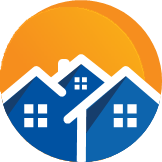 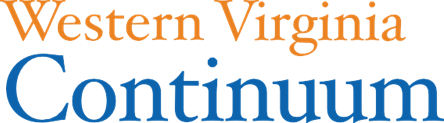 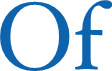 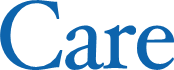 2023 Western Virginia Continuum of Care ScheduleMeetings are on the second Thursday of January, February, April, June, August, and October from 10:00-12:00 pm. As needed, CoC Committees will convene after each meeting. Each CoC meeting agenda will consist of a central business topic and a Community Spotlight presentation by local agencies and service providers.Date		Location & Community 	Profile		Time		 	 	 Business  January 12, 2023 	Woodstock		10:00 AM-12:00 PM		Point in Time CountFebruary 9, 2023	Woodstock		10:00 AM-12:00 PM		Grantees EligibilityApril 13, 2023	              Woodstock 		10:00 AM-12:00 PM		Data Performance June 15, 2023		Winchester		10:00 AM-12:00 PM	              TBDAugust 10, 2023	Woodstock		10:00 AM-12:00 PM		TBDOctober 12, 2023	Harrisonburg		10:00 AM-12:00 PM                      Annual meeting Training TopicsMental health and substance abuse Collaboration with local governments Self-care for providers Sex traffickingPresentations from organizations within and out of the CoC 